SOUTHEASTERN ARIZONA WORKFORCE DEVELOPMENT BOARD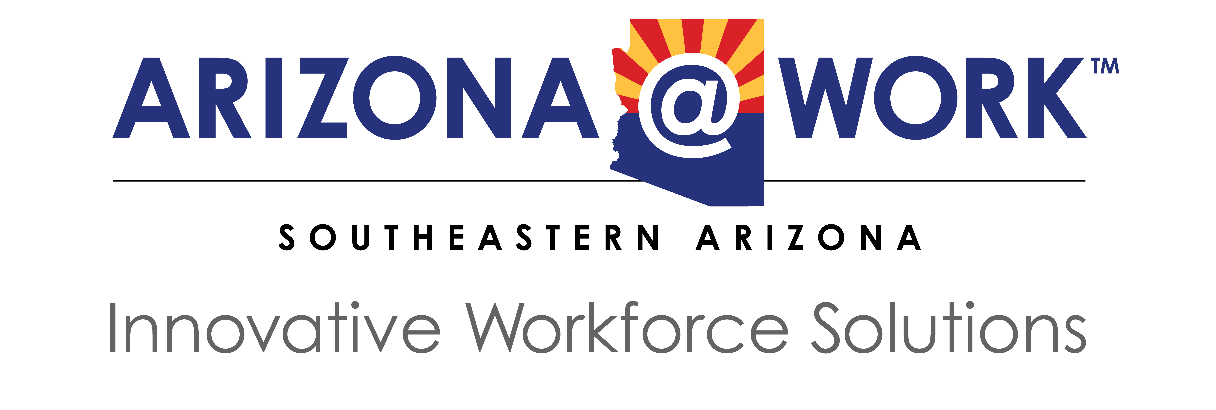 EXECUTIVE ACTIONMinutesLocation:Center for Academic Success900 Carmelita DriveSierra Vista, Arizona 85635andZoom Online Virtual Meetinghttps://zoom.us/j/2048227879?pwd=NG51ZTgrK29wRkVkRWN6UXF1UzgwUT09Meeting ID: 204 822 7879 
Passcode: 1Tzf0KTuesday, May 30, 20239:00 AM_____________________________________________________________________________________Members Present		Members Absent	          Staff Present	  Guests PresentRon Curtis			Kathleen Bullock		Vada PhelpsWick Lewis							Vickie SimmonsDoris Tolbert							Lori BaronCall to OrderPresident Ron Curtis called to order the Executive Action meeting of the ARIZONA@WORK Local Workforce Board at 9:01 AM on May 30, 2023 in person as well as on Zoom. Roll CallLori Baron conducted roll call. The names of present and absent members, as well as guests and staff, are listed above. A quorum was established.“If such a conflict does arise, I will declare that conflict before the board and 	refrain from discussing and voting on matters in which I have conflict.”Action Item: To Approve/Disapprove Memorandum of Understanding	Motion to Approve: Wick Lewis	Seconded:  Doris Tolbert	Approved: UnanimouslyAction Item: To Approve/Disapprove Infrastructure Funding AgreementMotion to Approve: Wick LewisSeconded: Doris TolbertApproved: UnanimouslyNext Board MeetingBoard Meeting & RetreatJune 14- 16, 2023 at 10:00 a.m.Tucson, Arizona AdjournThe meeting was adjourned at 9:09 a.m.ARIZONA@WORK is an Equal Opportunity employer/program.Funded by WIOA federal dollars serving Adults, Youth, and Dislocated WorkersReport Submitted by: Lori Baron